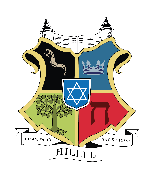 HILLEL COMMUNITY DAY SCHOOLEMERGENCY HEALTH INFORMATION FORM 2021-2022Dear Parents/Guardians,We update our cumulative record files and Health Office data annually.  Please complete both sides of this information card, sign it and return it to the main office by August 14th.  This information is critical for us to be able to care for your child(ren) in an emergency and assure their file will be accurate for first responders.Child’s Name___________________________________________________;  DOB ___/___/___;  M/F (circle one)Child’s M.D.: ___________________________________________________; phone: ______________________________Child’s Dentist: __________________________________________________; phone: ______________________________Child’s Orthodontist: ______________________________________________; phone: ______________________________Health History for the past year:Surgical/Medical: _______________________________________________Allergies: ______________________________Child’s Name___________________________________________________;  DOB ___/___/___;  M/F (circle one)Child’s M.D.: ___________________________________________________; phone: ______________________________Child’s Dentist: __________________________________________________; phone: ______________________________Child’s Orthodontist: ______________________________________________; phone: ______________________________Health History for the past year:Surgical/Medical: _______________________________________________Allergies: ______________________________
Child’s Name___________________________________________________;  DOB ___/___/___;  M/F (circle one)Child’s M.D.: ___________________________________________________; phone: ______________________________Child’s Dentist: __________________________________________________; phone: ______________________________Child’s Orthodontist: ______________________________________________; phone: ______________________________Health History for the past year:Surgical/Medical: _______________________________________________Allergies: ______________________________Child(ren)’s Primary Address: ___________________________________________________________________________________Please circle one: Ms.  Mrs.  Dr.  Rabbi				Please circle one: Mr.  Dr.  RabbiMother’s Name: ___________________________________		Father’s Name: _____________________________________Address: _________________________________________		Address: __________________________________________City: _________________State: _____ Zip: _____________		City: _________________State: _____ Zip: ______________Employer/College Attending: _________________________		Employer/College Attending: __________________________Home Phone: ______________________________________		Home Phone: ______________________________________Work Phone: ______________________________________		Work Phone: _______________________________________Cell Phone: _______________________________________		Cell Phone: ________________________________________Pager: ____________________________________________		Pager: ____________________________________________E-Mail: ___________________________________________		E-Mail: ___________________________________________If this pertains: 	Parents Separated:  Yes ____  No ____		Parents Divorced:   Yes ____  No ____		Custody: 	   Joint ____ Sole ____ (indicate which parent ________________________)(Side 1)(Please turn over to complete side 2)If the school cannot contact a parent, please name a friend or relative that is a licensed driver and has access to a vehicle who may pick up your child(ren) if they become ill and need to leave.Contact Person		Relationship		Address					Telephone_____________________	____________________	___________________________	Home:____________________Work: ____________________Cell: _____________________Pager: _________________________________________	____________________	___________________________	Home:____________________Work: ____________________Cell: _____________________Pager: ____________________Please provide the following characteristic information per child.  This information is used for teachers to carry during field trips.  We will photograph your child(ren) in the first month of school for safety use on field trips.Child 1: __________________________________________________		Grade: _______Height: __________Weight: _________Eye Color: _________Hair Color: _________Child 2: __________________________________________________		Grade: _______Height: __________Weight: _________Eye Color: _________Hair Color: _________Child31: __________________________________________________		Grade: _______Height: __________Weight: _________Eye Color: _________Hair Color: _________Although the recommendations of the parent will be respected as far as possible, I understand that in the final disposition of an emergency, the school will act in the parent’s absence.Parent’s Name (printed): ___________________________________________________Parent’s Signature: ________________________________________________________	Date: _______________________